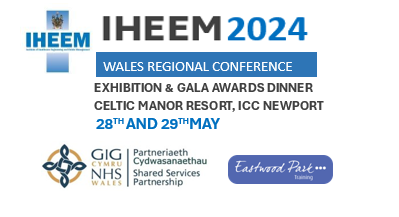 Exhibitor Booking FormIncluded in your package are 2 exhibitor passes, these entitle 2 named individuals entry to both days of the conference, attendance at the pre-dinner drinks reception and a place at the Gala Awards dinner.  Both the pre-dinner drinks reception and the Gala dinner are being held at the Celtic Manor Resort Hotel, ICC Newport, on the evening on the 28th-29th May 2024You may add more names, if so, these will be charged at the IHEEM members rate for attendance at the conference and the full rate for the dinner.Please return completed form to events@iheem.org.ukSignedDateCompany NameExhibitor Package RequiredPlease complete the below details for the individual managing the bookingPlease complete the below details for the individual managing the bookingTitleFirst NameSurnameJob TitleEmail address (Please use the one you are known to us as where applicable)Telephone NumberPlease select your ticket typeDay 1Day 2Both DaysDay 1 including Gala DinnerDay 2 including Gala DinnerBoth Days including Gala DinnerDinner OnlyNot attending lead contact onlyLet us know of any access requirements (leave blank if none)Let us know of any dietary requirements (leave blank if none)Membership numberAddressPlease Provide the billing/invoicing address if different from the belowPlease Provide the billing/invoicing address if different from the belowBilling addressDetails of those attending on behalf of the exhibitorDetails of those attending on behalf of the exhibitorDetails of those attending on behalf of the exhibitorDetails of those attending on behalf of the exhibitorNameEmailAccess requirementsDietary requirements